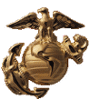 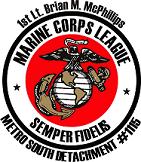 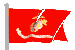  MINUTES FROM March 4, 2020  MCL METRO SOUTH DETACHMENT 1115WHERE:	VFW Easton Ma.Commandant JJ Mcgrath called meeting to order at 19:12 hrs calling upon Sergeant-at-Arms to secure the building for the start of the meeting.Acting Sergeant-at-Arms secured the quarters and announced he was satisfied all that were present were authorized to be there. Pledge of Allegiance was then recited by the Detachment Marines.There were 7 Marines Present for the meeting.Commandant JJ Mcgrath recited the opening prayer. Commandant JJ Mcgrath called for Sergeant-at-Arms to declare the meeting open for conduct of official business.Commandant JJ Mcgrath called roll call of the detachment’s officers: New MembersNo new members  Correspondence 7501 C3 completedSickness 9Ron Hill mentioned Mike Clarke not doing well. Keith Butler also mentionedHome Base, Beth Israel, Red Sox and VA working on these issuesReports 6, 8, 10Minutes available for February motion made to accept, seconded and passedNo Paymaster report available. Chaplain mentioned rituals and honorsOLD BUSINESS: Standing committees 11/12:Committee created for organization , Pat Ballinger to chairHONOR GUARDReport made by Roger/JJ . Flag Retiring and car show 6/13Pallative 1pm Brockton 5/13VA 2k walk and roll 5/13 west roxburyQUARTERNASTERNABirthday BallNA ScholarshipWill be needing reviews soonOCYMNothing new to reportFund RaiserRoses o be purchased for MayMotion to suspend business for voting, and accepted.Current  Commandant, SVC, JCV and Judge Advocate submitted as slate in motion and accepted.Motion made to return to business portion and  accepted.UNFINISHED BUSINESS 13:Vets to Vets donation tabledNEW BUSINESS 14:NAGOOD OF THE LEAGUE 16NANext Meeting is Wednesday April  1, 2020. The start time for the meeting will be at 1900. Commandant JJ Mcgrath called for moment of silence for deceased members.Commandant JJ Mcgrath called for Sergeant-at-arms to retire the colors.Sergeant-at-Arms called for hand salute.Commandant JJ Mcgrath read closing prayer.Commandant JJ Mcgrath called for Sergeant-at-Arms to officially close the meetingSergeant-at-Arms declared the meeting officially over.Commandant JJ Mcgrath ended meeting at 2020  hrs with 1 rap of the gavel.Respectfully submittedRik CoffmanActing AdjutantPositionName  PresentExcused  Commandant JJ Mcgrath X Sr Vice Commandant Rik Coffman  X Jr Vice commandantPatrick BallingerX Judge Advocate Fred WilliamsX AdjutantActing Rik CoffmanX Paymaster Ron HillX Chaplain Roger Hoffman X Sergeant at Arms Quartermaster Fred WilliamsX WebmasterActing Rik CoffmanX Honor Guard Captain JJ McGrathX Past Commandant Rik CoffmanX